Publicado en Madrid el 20/05/2015 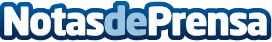 Superando retos para acceder al mercado estadounidenseDHL Express participa en las Jornadas “Inversión y negocios en EE.UU”, organizadas por la Cámara de Comercio de este país en EspañaDatos de contacto:Noelia Perlacia Rasilla915191005Nota de prensa publicada en: https://www.notasdeprensa.es/superando-retos-para-acceder-al-mercado_1 Categorias: Finanzas Marketing Madrid Emprendedores Logística Eventos http://www.notasdeprensa.es